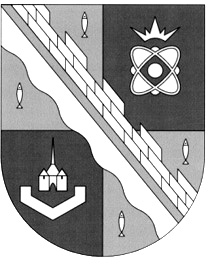                            администрация МУНИЦИПАЛЬНОГО ОБРАЗОВАНИЯ                                             СОСНОВОБОРСКИЙ ГОРОДСКОЙ ОКРУГ  ЛЕНИНГРАДСКОЙ ОБЛАСТИ                             постановление                                                от 25/02/2021 № 340О внесении изменений в постановление администрации Сосновоборского городского округа от 29.03.2019 № 691 «Об утверждении состава комиссии по подготовке ипроведению Всероссийской переписи населения 2020 годана территории Сосновоборского городского округа»В соответствии с организационно-штатными изменениями, администрация Сосновоборского городского округа п о с т а н о в л я е т:1. Внести изменения в постановление администрации Сосновоборского городского округа от 29.03.2019 № 691 «Об утверждении состава комиссии по подготовке и проведению Всероссийской переписи населения 2020 года на территории Сосновоборского городского округа» (с изменениями от 10.03.2020 № 504):1.1. Исключить из состава комиссии по подготовке и проведению Всероссийской переписи населения 2020 года на территории Сосновоборского городского округа (далее – Комиссия по ВПН):- Козловскую Ольгу Галактионовну;- Островского Константина Валерьевича;- Трехонину Наталью Станиславовну1.2. Включить в состав Комиссии по ВПН:- Попову Татьяну Рудольфовну – заместителя председателя комитета финансов, начальника бюджетного отдела - Долотову Наталью Васильевну - начальника отдела жилищно-коммунального хозяйства Комитета по управлению жилищно-коммунальным хозяйством;-  Захарова Сергея Михайловича – начальник ОМВД России по г. Сосновый Бор, подполковник полиции (по согласованию).2. Общему отделу администрации (Смолкина М.С.) обнародовать настоящее постановление на электронном сайте городской газеты «Маяк». 3. Отделу по связям с общественностью (пресс-центр) Комитета по общественной безопасности и информации (Никитина В.Г.) разместить настоящее постановление на официальном сайте Сосновоборского городского округа.4. Настоящее постановление вступает в силу со дня официального обнародования.5. Контроль за исполнением настоящего постановления возложить на первого заместителя главы администрации Сосновоборского городского округа Лютикова С.Г.Глава Сосновоборского городского округа				                 М.В.Воронков